PLANTILLA DE FACTURA EN BLANCO  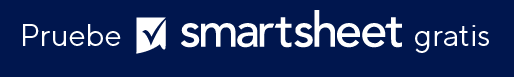 SU LOGOTIPOSU LOGOTIPOFACTURAFACTURANombre de la empresaNombre de la empresaFECHACalle principal 123Calle principal 123Hamilton, OH 44416Hamilton, OH 44416N.º DE FACTURA(321) 456-7890(321) 456-7890Dirección de correo electrónicoDirección de correo electrónicoID DE CLIENTEPunto de contactoPunto de contactoFACTURAR AFACTURAR AENVIAR AA/A: Nombre/Depto.A/A: Nombre/Depto.A/A: Nombre/Depto.Nombre de la empresaNombre de la empresaNombre de la empresaCalle principal 123Calle principal 123Calle principal 123Hamilton, OH 44416Hamilton, OH 44416Hamilton, OH 44416(321) 456-7890(321) 456-7890(321) 456-7890Dirección de correo electrónicoDirección de correo electrónicoCONDICIONESCONDICIONESDESCRIPCIÓNDESCRIPCIÓNTOTALObservaciones/Instrucciones:SUBTOTALSUBTOTALintroduzca el importe total DESCUENTOintroduzca el importe total DESCUENTOSUBTOTAL MENOS DESCUENTOSUBTOTAL MENOS DESCUENTOintroduzca el porcentaje TASA IMPOSITIVAintroduzca el porcentaje TASA IMPOSITIVAIMPUESTO TOTALIMPUESTO TOTALENVÍO/MANIPULACIÓNENVÍO/MANIPULACIÓNEmita el cheque pagadero a Nombre de su empresa.Emita el cheque pagadero a Nombre de su empresa.OTROGRACIASGRACIASTOTALSi tiene preguntas relacionadas con esta factura, póngase en contacto conSi tiene preguntas relacionadas con esta factura, póngase en contacto conSi tiene preguntas relacionadas con esta factura, póngase en contacto conSi tiene preguntas relacionadas con esta factura, póngase en contacto conNombre, (321) 456-7890, Dirección de correo electrónicoNombre, (321) 456-7890, Dirección de correo electrónicoNombre, (321) 456-7890, Dirección de correo electrónicoNombre, (321) 456-7890, Dirección de correo electrónicowww.sudirecciónweb.comwww.sudirecciónweb.comwww.sudirecciónweb.comwww.sudirecciónweb.comDESCARGO DE RESPONSABILIDADTodos los artículos, las plantillas o la información que proporcione Smartsheet en el sitio web son solo de referencia. Mientras nos esforzamos por mantener la información actualizada y correcta, no hacemos declaraciones ni garantías de ningún tipo, explícitas o implícitas, sobre la integridad, precisión, confiabilidad, idoneidad o disponibilidad con respecto al sitio web o la información, los artículos, las plantillas o los gráficos relacionados que figuran en el sitio web. Por lo tanto, cualquier confianza que usted deposite en dicha información es estrictamente bajo su propio riesgo.